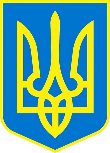                 НАРОДНИЙ ДЕПУТАТ УКРАЇНИ. Київ, вул. Грушевського, 5; dubinskyy@rada.gov.ua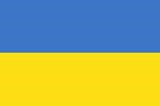 № 1150 		   	                                                «04» листопада 2020 рокуВЕРХОВНА РАДА УКРАЇНИВідповідно до статей 89, 93 Конституції України та статей 11, 12 Закону України «Про статус народного депутата України» в порядку законодавчої ініціативи вношу на розгляд Верховної Ради України проект Закону України «Про відновлення суспільної довіри до конституційного судочинства», що є альтернативним до проекту Закону України «Про відновлення суспільної довіри до конституційного судочинства», реєстраційний № 4288 від 29.10.2020 року.Доповідати проект закону на пленарному засіданні Верховної Ради України буде Дубінський Олександр Анатолійович.Додатки:	1. Проект Закону Верховної Ради України – на 3 арк.;2. Пояснювальна записка до проекту Закону – на 2 арк.;4. Проект Постанови Верховної Ради України – на 1 арк.;5. Електронні файли вищезазначених документів.Народний депутат України                                О.А. Дубінський